SPECIAL PERMIT USE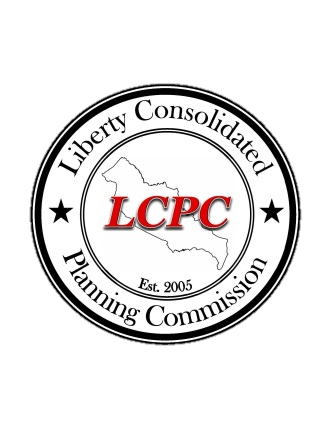 For additional information or assistance please call:Liberty Consolidated Planning Commission (LCPC) www.thelcpc.orgTel.  912-408-2030Fax  1-888-320-8007SPECIAL PERMIT USE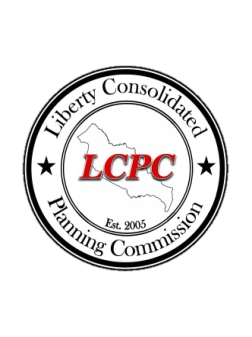 SPECIAL PERMIT USE For Official Use Only__________________________________	______________Date Received					Initialed_________________________________	______________Payment Received				Initialed_________________________________Sign PostedSpecial Permit UseADDENDUM 1Summary of Special Permit Use Process:Public Hearing NoticesOnce the complete application is filed with the Zoning Administrator, an advertisement of the hearing will be published in the Coastal Courier at least fifteen (15) days prior to the scheduled hearing and a sign will be placed on the property involved. The Zoning Administrator will mail notices of public hearing to all property owners of record within three hundred (300) feet of the property sought to be rezoned.Two Public HearingsTwo (2) public hearings are required. The first hearing will be before the Liberty Consolidated Planning Commission.  The second hearing will be the City of Hinesville Mayor & Council.The Hinesville Mayor & Council will make the final decision on the request.  The Hinesville Mayor & Council public hearing will be the month after the LCPC meeting; exact dates can be determined from the meeting schedule that is attached. The petitioner shall attend all related public hearings. Owner Information On Property Owner Information On Property Owner Information On Property Owner Information On Property Owner Information On Property Owner Information On Property Owner Information On Property Owner Information On Property Owner Information On Property Owner Information On Property Owner Information On Property Owner Information On Property Owner Information On Property Owner Information On Property Owner Information On Property Owner Information On Property Owner Information On Property Owner Information On Property Owner Information On Property Full Name:Full Name:Full Name:	Last	Last	Last	Last	Last	Last	Last	Last	LastFirstFirstFirstFirstFirstM.I.M.I.M.I.M.I.M.I.Address:Street AddressStreet AddressStreet AddressStreet AddressStreet AddressStreet AddressStreet AddressStreet AddressStreet AddressStreet AddressStreet AddressStreet AddressApartment/Unit #Apartment/Unit #Apartment/Unit #Apartment/Unit #Apartment/Unit #CityCityCityCityCityCityCityCityCityCityStateStateZIP CodeZIP CodeZIP CodeZIP CodeZIP CodeHome Phone:Home Phone:Home Phone:Home Phone:(         )Cell Phone: Cell Phone: Cell Phone: Cell Phone: Cell Phone: (         )(         )(         )(         )(         )(         )(         )(         )Signature:Signature:Signature:Full Name:Full Name:Full Name:	Last	Last	Last	Last	Last	Last	Last	Last	Last	Last	LastFirstFirstFirstM.I.M.I.M.I.M.I.M.I.Address:Street AddressStreet AddressStreet AddressStreet AddressStreet AddressStreet AddressStreet AddressStreet AddressStreet AddressStreet AddressStreet AddressStreet AddressApartment/Unit #Apartment/Unit #Apartment/Unit #Apartment/Unit #Apartment/Unit #CityCityCityCityCityCityCityCityCityCityStateStateZIP CodeZIP CodeZIP CodeZIP CodeZIP CodeHome Phone:Home Phone:Home Phone:Home Phone:(         )Cell Phone: Cell Phone: Cell Phone: Cell Phone: Cell Phone: (    (         )(    (         )(    (         )(    (         )(    (         )(    (         )Signature:Signature:Signature:Full Name:Full Name:Full Name:	Last	Last	Last	Last	Last	Last	Last	Last	Last	Last	LastFirstFirstFirstM.I.M.I.M.I.M.I.M.I.Address:Street AddressStreet AddressStreet AddressStreet AddressStreet AddressStreet AddressStreet AddressStreet AddressStreet AddressStreet AddressStreet AddressStreet AddressApartment/Unit #Apartment/Unit #Apartment/Unit #Apartment/Unit #Apartment/Unit #CityCityCityCityCityCityCityCityCityCityStateStateZIP CodeZIP CodeZIP CodeZIP CodeZIP CodeHome Phone:Home Phone:Home Phone:Home Phone:(         )Cell Phone:Cell Phone:Cell Phone:Cell Phone:Cell Phone:(          )(          )(          )(          )(          )(          )(          )(          )Signature:Signature:Signature:Property AddressLCTMMapParcelAcreageAcresORSquare FeetZoningProposed UseProposed UseProposed UseProposed UseProposed UseProposed UseProposed Use